Obec Ropice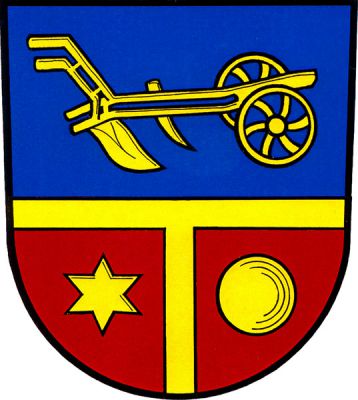 Zásady pro poskytování dotací z rozpočtu Obce Ropice na stavby vodovodních přípojek k rodinným domům na území obce Článek 1Obecná ustanovení a vymezení pojmůTyto „Zásady pro poskytování dotací z rozpočtu Obce Ropice na stavby vodovodních přípojek k rodinným domům na území obce“ (dále jen „zásady“) tvoří program Obce Ropice, jakožto poskytovatele dotací (dále také jen „obec“ nebo „poskytovatel“), přijatý a zveřejněný poskytovatelem v souladu s ustanovením § 10a odst. 1 písm. f) a § 10c zákona č. 250/2000 Sb., o rozpočtových pravidlech územních rozpočtů, ve znění pozdějších předpisů (dále jen „zákon č. 250/2000 Sb.“).  Na území obce se v současné době nachází několik vodovodů sloužících veřejné potřebě (dále jen „veřejný vodovod“) ve smyslu příslušných ustanovení zákona č. 274/2001 Sb., o vodovodech a kanalizacích pro veřejnou potřebu a o změně některých zákonů (zákon o vodovodech a kanalizacích), v platném a účinném znění (dále jen „zákon o vodovodech a kanalizacích“), jejich vlastníkem je Obec Ropice nebo jiné osoby – například město Český Těšín (identifikační číslo 00297437, sídlem náměstí ČSA 1/1, Český Těšín, PSČ 737 01) nebo obchodní společnost Severomoravské vodovody a kanalizace Ostrava a.s. (identifikační číslo 451 93 665, sídlem náměstí 28. října 1235/169, Ostrava – Mariánské Hory, PSČ 709 00).  Vzhledem ke skutečnosti, že řada rodinných domů původní zástavby v obci není dosud připojená na veřejný vodovod, obec se rozhodla formou účelově vázaných investičních dotací ze svého rozpočtu podpořit připojení těchto rodinných domů na veřejný vodovod prostřednictvím nových vodovodních přípojek. Tyto zásady proto upravují podmínky pro poskytnutí a využití účelově vázaných investičních dotací z rozpočtu obce, určených na částečnou úhradu nákladů na pořízení vodovodních přípojek, pomocí kterých dojde k připojení rodinných domů v obci na veřejný vodovod.Poskytnutí dotace z rozpočtu obce podle těchto zásad se řídí příslušnými ustanoveními zákona č. 250/2000 Sb., zákona č. 320/2001 Sb., o finanční kontrole ve veřejné správě a o změně některých zákonů (zákon o finanční kontrole), ve znění pozdějších předpisů (dále jen „zákon o finanční kontrole“), zákona č. 128/2000 Sb., o obcích (obecní zřízení), ve znění pozdějších předpisů (dále jen „zákon o obcích“), a dalších obecně závazných právních předpisů, jak rovněž příslušnou veřejnoprávní smlouvou o poskytnutí dotace, uzavřenou mezi poskytovatelem a příjemcem dotace (dále jen „smlouva o poskytnutí dotace“), a dále těmito zásadami.Příslušná ustanovení smlouvy o poskytnutí dotace mají vždy přednost před ustanoveními těchto zásad. Poskytovatel zveřejní tyto zásady prostřednictvím svého obecního zpravodaje, na úřední desce obecního úřadu a na svých internetových stránkách.Žadatelem o poskytnutí dotace (dále také jen „žadatel“) podle těchto zásad se rozumí osoba, která podala žádost o poskytnutí dotace podle článku 3 těchto zásad. Příjemcem dotace (dále také jen „příjemce“) podle těchto zásad se rozumí osoba, která uzavřela s poskytovatelem smlouvu o poskytnutí dotace.Žadatelem, jak rovněž příjemcem dotace, může být výhradně zletilá a svéprávná fyzická osoba s trvalým pobytem na území obce, která je podle výpisu z katastru nemovitostí (KN) ke dni podání žádosti o poskytnutí dotace a zároveň také ke dni uzavření smlouvy o poskytnutí dotace výlučným vlastníkem nebo spoluvlastníkem (ať již ve formě podílového spoluvlastnictví nebo ve formě společného jmění manželů) stavby rodinného domu v katastrálním území obce Ropice.    Pokud je předmětný rodinný dům ve společném jmění manželů nebo v podílovém spoluvlastnictví více osob, žádost o poskytnutí dotace musí podat a smlouvu o poskytnutí dotace s obcí musí uzavřít všechny tyto osoby společně. Všechny tyto osoby se považují společně za příjemce, přičemž případná dotace bude poskytnuta v plné výši pouze k rukám (na bankovní účet nebo poštovní poukázkou) jedné z těchto osob určené v žádosti o poskytnutí dotace a ve smlouvě o poskytnutí dotace, přičemž finanční prostředky z poskytnuté dotace si tito společní příjemci mezi sebou sami vypořádají.Článek 2Základní podmínky pro poskytnutí dotace Dotace podle těchto zásad mohou být poskytnuty příjemcům jen při současném splnění všech dále uvedených podmínek:dotace je určena pouze na částečnou úhradu nákladů na provedení nové vodovodní přípojky delší než 50 m, jejíž užívání bylo povoleno pravomocným rozhodnutím, souhlasem nebo jiným opatřením příslušného vodoprávního nebo stavebního úřadu v období od 1.1.2020 do 31.08.2022 (dále jen „rozhodné období“);  dotace je určená pouze na částečnou úhradu nákladů, které žadatel (příjemce) v rozhodném období účelně vynaložil ke stanovenému účelu (tj. na provedení nové vodovodní přípojky, sloužící k napojení stavby rodinného domu na veřejný vodovod, včetně nákladů na pořízení projektové dokumentace) a jejichž výši poskytovateli prokázal předložením kopií příslušných účetních a daňových dokladů, smluv apod., přiložených k žádosti o poskytnutí dotace (dále jen „prokazatelné náklady“);    dotace je určená jen vlastníkům rodinných domů (nikoliv např. staveb pro individuální rekreaci, bytových domů, staveb občanského vybavení apod.) v katastrálním území Ropice, tj. budov s přiděleným číslem popisným určených výhradně k bydlení podle příslušných ustanovení zákona č. 183/2006 Sb., o územním plánování a stavebním řádu (stavební zákon), ve znění pozdějších předpisů, a prováděcích právních předpisů. Číslo popisné bylo přiděleno před započetím stavby nové vodovodní přípojky.K žádosti o poskytnutí dotace je žadatel povinen doložit:kopii pravomocného rozhodnutí, souhlasu nebo jiného opatření příslušného stavebního úřadu, kterým bylo povoleno užívání předmětné vodovodní přípojky;kopie všech účetních a daňových dokladů prokazujících výši prokazatelných nákladů na pořízení vodovodní přípojky;kopii aktuálního výpisu z katastru nemovitostí (ke dni podání žádosti ne starší než 3 měsíce), prokazujícího vlastnické právo žadatele k rodinnému domu, připojenému na veřejný vodovod předmětnou vodovodní přípojkou; kopii dokladu vystaveného provozovatelem veřejného vodovodu o připojení předmětné vodovodní přípojky na veřejný vodovod;kopii smlouvy o dodávce vody z veřejného vodovodu, uzavřené s příslušným provozovatelem veřejného vodovodu, na základě, které bude sjednána dodávka pitné vody z veřejného vodovodu do rodinného domu v Ropici prostřednictvím nově zřízené vodovodní přípojky.Článek 3Žádost o poskytnutí dotace Dotace podle těchto zásad budou poskytovány výhradně na základě předchozí řádně vyplněné a zdůvodněné písemné žádosti. Žadatelé, kteří projeví zájem o dotaci, si vyzvednou u poskytovatele, prostřednictvím Obecního úřadu Ropice (dále jen „obecní úřad“), předepsaný tiskopis žádosti o poskytnutí dotace, nebo si ho stáhnou z internetových stránek obce. Formulář pro podání žádosti o poskytnutí dotace je – jako příloha č. 1 – nedílnou součástí těchto zásad. Řádně vyplněné a podepsané žádosti o poskytnutí dotace je třeba doručit – spolu se všemi povinnými přílohami dle článku 2 těchto zásad – písemně na adresu sídla poskytovatele nebo osobně na podatelnu obecního úřadu, a to od 03.05.2021 nejpozději do 30.09.2022. Okamžikem podání žádosti je datum jejího odeslání nebo osobního podání. Připadne-li poslední den lhůty pro podání žádosti na sobotu, neděli nebo svátek, je posledním dnem lhůty nejbližší příští pracovní den. V případě neúplné či nesprávně vyplněné žádosti o poskytnutí dotace upozorní obecní úřad žadatele písemně na tyto vady žádosti s tím, že pokud žadatel v dodatečně stanovené lhůtě, která nesmí být kratší než 10 dnů, vady své žádosti neodstraní, bude jeho žádost bez dalšího odložena – tj. nebude předložena příslušným orgánům poskytovatele k rozhodnutí o poskytnutí dotace. Lhůta pro podání žádosti však je zachována. Opožděné žádosti o poskytnutí dotace poskytovatel odloží a žadatele o tom písemně vyrozumí.5)	Podané žádosti se archivují a žadatelům nebudou vráceny.Článek 4Stanovení výše dotacePo splnění všech podmínek stanovených těmito zásadami budou žadatelům přidělovány dotace podle pořadí doručení jejich žádostí o poskytnutí dotace, a to až do limitu schválených finančních prostředků na daný kalendářní rok. Po vyčerpání finančních prostředků v daném kalendářním roce budou žádosti dále evidovány poskytovatelem. K jejich vyřízení bude přistoupeno po schválení nových finančních prostředků, případně budou převedeny do dalšího kalendářního roku. Pokud suma požadovaných dotací u nevyřízených žádostí dosáhne výše finančního objemu schvalovaného na jeden kalendářní rok, nebude poskytovatel do doby vyčerpání schválené roční finanční částky přijímat nové žádosti.Dotace podle těchto zásad bude poskytnuta ve výši dle článku 4 odst. 3 těchto zásad, maximálně však do výše prokazatelných nákladů příjemce. Výše poskytnuté dotace bude ve smlouvě vypočtena následujícím způsobem:(délka vodovodní přípojky v m – 50 m) x 200 = výše poskytnuté dotace v Kč. Článek 5Postup při vyřizování žádosti o poskytnutí dotace Dotace bude poskytnuta po schválení příslušnými orgány poskytovatele a na základě uzavřené smlouvy o poskytnutí dotace.  Dotace bude vyplacena příjemci jednorázově formou bezhotovostního převodu na bankovní účet příjemce nebo poštovní poukázkou, a to způsobem stanoveným v příslušné veřejnoprávní smlouvě. O rozhodnutí rady obce nebo zastupitelstva obce o poskytnutí (případně neposkytnutí) požadované dotace informuje žadatele písemně bez zbytečného odkladu obecní úřad. Pokud poskytovatel nevyhoví zcela nebo zčásti žádosti o poskytnutí dotace, sdělí žadateli také důvod nevyhovění jeho žádosti. V případě rozhodnutí zastupitelstva nebo rady obce o poskytnutí dotace a o schválení veřejnoprávní smlouvy o poskytnutí dotace obdrží žadatel spolu s písemnou informací podle předchozího odstavce také ve dvojím vyhotovení k podpisu návrh předmětné smlouvy, podepsaný poskytovatelem.4)	Žadatelé berou na vědomí, že na poskytnutí dotace není právní nárok. Posouzení toho, zda žadatel splnil všechny dotační podmínky podle těchto zásad, spadá do pravomoci poskytovatele. Proti tomuto rozhodnutí poskytovatele není přípustný žádný opravný prostředek.5)	V případě, že po vyplacení dotace příjemci budou zjištěny nepravdivé údaje poskytnuté příjemcem (žadatelem) spolu s žádostí o poskytnutí dotace nebo při následné kontrole způsobu naložení s dotací bude zjištěno porušení povinností příjemce, uvedených v těchto zásadách nebo sjednaných ve veřejnoprávní smlouvě, je příjemce povinen vrátit poskytovateli dotaci v plné výši, a to včetně sjednaných sankcí a sankcí stanovených zákonem č. 250/2000 Sb., nejpozději do 30 dnů od obdržení písemné výzvy poskytovatele.Článek 6 Smlouva o poskytnutí dotace1)	Po schválení dotace příslušným orgánem obce uzavře poskytovatel s příjemcem písemnou smlouvu o poskytnutí dotace, která bude obsahovat všechny náležitosti uvedené v ustanovení § 10a odst. 5 zákona č. 250/2000 Sb.  2)	Ve smlouvě o poskytnutí dotace bude mimo jiné uvedeno, že příjemci jsou známy všechny podmínky pro udělení dotace stanovené poskytovatelem a vyplývající ze smlouvy o poskytnutí dotace a těchto zásad, dále že příjemce s poskytnutím dotace za těchto podmínek souhlasí, a že poskytnutou dotaci využije pouze v souladu s účelovým určením uvedeným v jeho žádosti o poskytnutí dotace a ve smlouvě o poskytnutí dotace.Článek 7Důvody pro neposkytnutí dotace Pokud zde nejsou důvody pro odložení žádosti o poskytnutí dotace dle článku 3 odst. 4 těchto zásad, může poskytovatel žádost o dotaci zamítnout (tj. dotaci neposkytnout) zejména z těchto důvodů:a)	zjistí-li poskytovatel, že žadatelem uváděné skutečnosti jsou nepravdivé či nesprávné;b)  poskytovatel již vyčerpal všechny finanční prostředky ze svého rozpočtu určené na poskytování dotací podle těchto zásad.Článek 8Povinnosti příjemce dotacePříjemce je povinen neprodleně oznámit poskytovateli každou změnu skutečností týkajících se příjemce nebo programu, na který byla dotace poskytnutá, pokud je tato skutečnost pro plnění smlouvy o poskytnutí dotace podstatná. Pověření pracovníci obecního úřadu nebo pověření členové finančního výboru zastupitelstva obce jsou oprávněni kontrolovat správnost použití poskytnutých finančních prostředků, jak rovněž pravdivost skutečností uvedených žadatelem v žádosti o poskytnutí dotace. V případě důvodných pochybností o pravdivosti kopií dokladů přiložených žadatelem k jeho žádosti o poskytnutí dotace, je poskytovatel oprávněn žadatele vyzvat k předložení originálu těchto dokladů v dodatečně stanovené lhůtě, která nesmí být kratší než 10 dnů s tím, že po marném uplynutí této lhůty bude postupovat podle článku 3 odst. 4 těchto zásad.   Zamezí-li provedené kontrole dodržování těchto zásad a smlouvy o poskytnutí dotace dle předchozích odstavců, je příjemce povinen na základě rozhodnutí poskytovatele vrátit poskytovateli dotaci v plné výši, včetně sjednaných sankcí a sankcí stanovených zákonem č. 250/2000 Sb., nejpozději do 30 dnů od obdržení písemné výzvy poskytovatele.Příjemce je povinen umožnit poskytovateli provedení kontroly hospodaření s veřejnými prostředky z poskytnuté dotace, včetně kontroly účetních a dalších nezbytných dokladů, přičemž je příjemce povinen doložit použití dotace ke sjednanému účelu.Jakékoliv neoprávněné použití dotace nebo její části na jiný než sjednaný účel nebo zadržení (nevrácení) finančních prostředků patřících poskytovateli je porušením rozpočtové kázně ve smyslu ustanovení § 22 zákona č. 250/2000 Sb. Za každé porušení rozpočtové kázně je příjemce povinen provést na základě rozhodnutí obecního úřadu odvod do rozpočtu poskytovatele ve výši sjednané ve smlouvě o poskytnutí dotace, jinak ve výši uvedené v § 22 odst. 5 zákona č. 250/2000 Sb., a to včetně penále ve výši 0,1 % z neoprávněně použitých nebo zadržených prostředků za každý den neoprávněného používání dotace. O uložení odvodu a penále za porušení rozpočtové kázně podle předchozích odstavců rozhoduje v samostatné působnosti obecní úřad, a to postupem podle příslušných ustanovení zákona č. 280/2009 Sb., daňového řádu, ve znění pozdějších předpisů.Na základě předchozí písemné a odůvodněné žádosti příjemce, doručené poskytovateli, může poskytovatel za podmínek uvedených v § 22 odst. 14 zákona č. 250/2000 Sb. z důvodů hodných zvláštního zřetele rozhodnout o prominutí nebo částečném prominutí povinnosti odvodu do rozpočtu poskytovatele z důvodu porušení rozpočtové kázně při využití poskytnuté dotace. O prominutí nebo částečném prominutí povinnosti odvodu do rozpočtu poskytovatele z důvodu porušení rozpočtové kázně rozhoduje orgán poskytovatele, který o poskytnutí dotace rozhodl – tj. zastupitelstvo nebo rada obce. Článek 9Závěrečná ustanovení1)	Tyto zásady schválilo Zastupitelstvo obce Ropice na svém 14. zasedání, konaném dne 07.04.2021, svým usnesením č. 14/14/2021.2)	Tyto zásady nabývají účinnosti ke dni 03.05.2021.V Ropici dne 16.04.2021__________________________			__________________________                     Mgr. Uršula Waniová				           	Samuel Hlawiczka                    starostka Obce Ropice			   	  místostarosta Obce Ropice				       